ГУБЕРНАТОР ВОЛОГОДСКОЙ ОБЛАСТИРАСПОРЯЖЕНИЕот 19 августа 2016 г. N 2841-рО ПЕРСОНАЛЬНОМ СОСТАВЕ КООРДИНАЦИОННОГО СОВЕТАПО ОРГАНИЗАЦИИ ДОСТУПА СОЦИАЛЬНО ОРИЕНТИРОВАННЫХНЕКОММЕРЧЕСКИХ ОРГАНИЗАЦИЙ, ОСУЩЕСТВЛЯЮЩИХ ДЕЯТЕЛЬНОСТЬВ СОЦИАЛЬНОЙ СФЕРЕ, К БЮДЖЕТНЫМ СРЕДСТВАМ, ВЫДЕЛЯЕМЫМНА ПРЕДОСТАВЛЕНИЕ СОЦИАЛЬНЫХ УСЛУГ НАСЕЛЕНИЮВ целях реализации постановления Губернатора области от 22 июля 2016 года N 418 "Об образовании Координационного совета по организации доступа социально ориентированных некоммерческих организаций, осуществляющих деятельность в социальной сфере, к бюджетным средствам, выделяемым на предоставление социальных услуг населению":1. Утвердить прилагаемый персональный состав Координационного совета по организации доступа социально ориентированных некоммерческих организаций, осуществляющих деятельность в социальной сфере, к бюджетным средствам, выделяемым на предоставление социальных услуг населению.2. Настоящее распоряжение вступает в силу со дня его подписания и подлежит официальному опубликованию.Губернатор областиО.А.КУВШИННИКОВУтвержденРаспоряжениемГубернатора областиот 19 августа 2016 г. N 2841-рПЕРСОНАЛЬНЫЙ СОСТАВКООРДИНАЦИОННОГО СОВЕТА ПО ОРГАНИЗАЦИИ ДОСТУПА СОЦИАЛЬНООРИЕНТИРОВАННЫХ НЕКОММЕРЧЕСКИХ ОРГАНИЗАЦИЙ, ОСУЩЕСТВЛЯЮЩИХДЕЯТЕЛЬНОСТЬ В СОЦИАЛЬНОЙ СФЕРЕ, К БЮДЖЕТНЫМ СРЕДСТВАМ,ВЫДЕЛЯЕМЫМ НА ПРЕДОСТАВЛЕНИЕ СОЦИАЛЬНЫХ УСЛУГ НАСЕЛЕНИЮ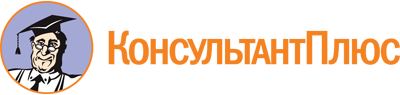 Распоряжение Губернатора Вологодской области от 19.08.2016 N 2841-р
(ред. от 20.02.2023)
"О персональном составе Координационного совета по организации доступа социально ориентированных некоммерческих организаций, осуществляющих деятельность в социальной сфере, к бюджетным средствам, выделяемым на предоставление социальных услуг населению"Документ предоставлен КонсультантПлюс

www.consultant.ru

Дата сохранения: 17.06.2023
 Список изменяющих документов(в ред. распоряжений Губернатора Вологодской областиот 06.12.2016 N 4305-р, от 31.05.2017 N 1860-р, от 20.03.2018 N 1004-р,от 06.08.2018 N 3024-р, от 11.01.2019 N 40-р, от 27.02.2020 N 877-р,от 17.02.2021 N 632-р, от 15.02.2022 N 684-р, от 20.02.2023 N 839-р)Список изменяющих документов(в ред. распоряжения Губернатора Вологодской областиот 20.02.2023 N 839-р)Каманина Лариса Владимировна-заместитель Губернатора области, председатель Координационного совета;Ершов Александр Васильевич-начальник Департамента социальной защиты населения области, заместитель председателя Координационного совета;Поличева Анна Владимировна-главный консультант управления по социальным вопросам, опеке и попечительству Департамента социальной защиты населения области, секретарь Координационного совета.Члены Координационного совета:Члены Координационного совета:Члены Координационного совета:Андреева Оксана Рудольфовна-директор автономной некоммерческой организации "Агентство Городского Развития" (по согласованию);Балашова Елена Михайловна-заместитель начальника управления планирования и финансового обеспечения Департамента социальной защиты населения области;Дружининская Наталья Евгеньевна-начальник отдела по делам некоммерческих организаций Управления Министерства юстиции Российской Федерации по Вологодской области (по согласованию);Доронина Галина Александровна-начальник управления финансирования социальной сферы Департамента финансов области;Дубовенко Людмила Сергеевна-начальник управления организации медицинской помощи и профилактики департамента здравоохранения области;Касимов Риза Ахмедзакиевич-исполняющий обязанности главного врача бюджетного учреждения здравоохранения Вологодского области "Вологодский областной центр общественного здоровья и медицинской профилактики", председатель ВРОО "Вологодское общество профилактики неинфекционных заболеваний";Климанов Дмитрий Александрович-заместитель начальника Департамента культуры области;Котова Людмила Искандаровна-руководитель автономной некоммерческой организации "Ресурсный центр поддержки общественных инициатив и проектов некоммерческих организаций Вологодской области "Вектор" (по согласованию);Кукушкина Елена Николаевна-председатель Комитета по охране объектов культурного наследия области;Кулик Людмила Александровна-директор некоммерческой организации "Фонд поддержки гражданских инициатив" (по согласованию);Микурова Анна Викторовна-начальник управления реализации государственной политики в сфере общего и дополнительного образования Департамента образования области;Молодцова Светлана Сергеевна-начальник управления по социальным вопросам, опеке и попечительству Департамента социальной защиты населения области;Павлушкова Светлана Вадимовна-первый заместитель председателя Общественной палаты Вологодской области (по согласованию);Панева Лариса Витальевна-начальник управления по развитию общественных проектов и реализации государственной национальной политики, заместитель начальника Департамента внутренней политики Правительства области;Плотников Алексей Геннадьевич-начальник департамента здравоохранения области;Проничева Людмила Рудольфовна-заместитель начальника Департамента образования области;Смирнова Елена Анатольевна-руководитель Ресурсного центра для некоммерческих организаций города Череповца (по согласованию);Смирнова Калина Викторовна-заместитель начальника Департамента физической культуры и спорта области;Столяров Евгений Евгеньевич-председатель общественной организации "Вологодская областная федерация полиатлона" (по согласованию);Султанова Ирина Сергеевна-заведующий отделом по реализации социальных программ мэрии города Череповца (по согласованию);Хрястунова Анна Михайловна-председатель Ассоциации социально ориентированных некоммерческих организаций Вологодской области (по согласованию);Цешнатий Анна Васильевна-начальник управления развития малого и среднего предпринимательства, заместитель начальника Департамента экономического развития области;Черствая Ольга Евгеньевна-директор частного учреждения социального обслуживания "Детская деревня-SOS Вологда" (по согласованию);Шведова Елена Витальевна-консультант Департамента физической культуры и спорта области.